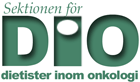 Verksamhetsberättelse 2018Sektionen för Dietister inom Onkologi (DiO), verksamhetsåret 2018DiO:s medlemmar företräder klinisk verksamhet, forskning och utveckling inomområdet nutrition - onkologi.Sektionen har för närvarande 114 st. medlemmar.Under året har sektionen fått 10 st. nya medlemmar.StyrelsenCharlotta Svalander ordförande 2 år (vald vid årsmöte 2018)Emma Grek, kassör 2 år (vald vid årsmöte 2018)Frida Hansson, sekreterare 1 år (vald vid årsmöte 2018)Stina Bodén, ledamot 2 år (vald vid årsmöte 2017)Nikki Kristiansson, ledamot 2 år (vald vid årsmöte 2017)RevisorEmma Nisukangas revisor 1 årNilla Persson revisorssuppleant 1 årValberedningMaria Lancha valberedning 1 år (sammankallande)Lilian Morén valberedning 1 årStyrelsens arbetssätt under år 2018Styrelsen har haft mycket mailkontakt under året och hanterat den löpande verksamheten med remissvar, medlemsfrågor m.m. på så vis. Styrelsen har inte haft några fysiska arbetsmöten under året utöver årsmötet med konstituerande möte 2018-02-01. Styrelsen har haft 4 st telefonmöten under året.Verksamhet under 2018Ordförande har representerat DIO i styrelsen för NRPV (Nationella Rådet för Palliativ Vård).Styrelsen har samarbetat med DRFs arbetsgrupp Mat och cancer och gemensamt arrangerat utbildningsdag som äger rum i samband med årsmötet 2019.Styrelsen har i samarbete med sektionens medlemmar och DRF besvarat remisser på flera vårdprogram inom cancerområdet.Ordförande deltog i DRFs professionsråd 18/10Verksamhetsplan 2019-2-4 mötesdagar samt telefonmöten.-vidareutveckla sektionen i linje med DRFs visionsarbete för sektionerna.- verka för att förenkla kommunikation mellan medlemmarna genom utvecklande av sektionens Facebooksida, undergrupper inom sektionen m.m.- uppdatera informationsmaterial och publicera det på hemsidan.Lilla Beddinge 181209Charlotta Svalander, Ordförande DIO